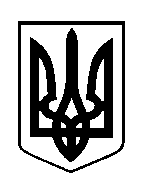 ШОСТКИНСЬКА РАЙОННА РАДАВОСЬМЕ  СКЛИКАННЯДВАНАДЦЯТА СЕСІЯРІШЕННЯм. ШосткаРозглянувши лист Державної служби геології та надр України                  № 723/07/2-22 від 01.06.2022 року щодо погодження ТОВ «Вант» ЛТД надання спеціального дозволу на користування надрами з метою видобування піску Богданівського родовища, що знаходиться на території Шосткинського району Сумської області,  відповідно до статей 10,13,14 Кодексу України про надра, статті 10 Земельного кодексу України, пункту 9 Порядку надання спеціального дозволу на користування надрами, затвердженого постановою Кабінету Міністрів України від 30.05.2011 року № 615, постанови Кабінету Міністрів України від 12.12.1994 року № 827 «Про затвердження переліків корисних копалин загальнодержавного та місцевого значення», враховуючи висновки та рекомендації постійної комісії районної ради з питань охорони навколишнього природного середовища та агропромислового комплексу, керуючись       пунктом 21 частини першої статті 43 Закону України  «Про  місцеве  самоврядування в Україні»,  районна  рада ВИРІШИЛА:1. Погодити ТОВ «Вант» ЛТД надання спеціального дозволу на користування надрами з метою видобування піску Богданівського родовища, що знаходиться на території Шосткинської міської ради Шосткинського району Сумської області.2. Дане рішення набуває чинності після погодження Шосткинською міською радою Шосткинського району Сумської області надання спеціального дозволу на користування надрами з метою видобування піску Богданівського родовища, що знаходиться на території Шосткинської міської ради Шосткинського району Сумської області.3. Це рішення втрачає чинність,  у разі відмови Шосткинською міською радою Шосткинського району Сумської області, щодо погодження надання спеціального дозволу на користування надрами з метою видобування піску Богданівського родовища, що знаходиться на території Шосткинської міської ради Шосткинського району Сумської області.4.  Контроль за виконання цього рішення покласти на постійну комісію з питань охорони навколишнього природного середовища та агропромислового комплексу.Голова                                                                                        В.Сокол29 червня 2022 рокуПро погодження ТОВ «Вант» ЛТД надання спеціального дозволу на користування надрами з метою видобування піску Богданівського родовища